A.C.E. Mini-Grant ApplicationThe information requested below will allow the Academic Cooperative for Excellence in Education (A.C.E.) organization to evaluate any grant request to promote academic achievement in the Logan-Hocking School District.  For A.C.E. to provide funding, the grant request must be in line with the purpose of A.C.E. as defined in its constitution as follows:To support and promote academic programs in grades pre-K-12 in the Logan-Hocking School District.To encourage and recognize academic achievement within the Logan-Hocking School District.To serve as a host organization for the Logan-Hocking School District to disseminate information to the general public regarding the academic programs in the district.To encourage a partnership of students, parents, school personnel, and community members to develop ways and means to support academic excellence in the Logan-Hocking School District.All requests must provide students with incentives for doing well and/or demonstrate that, in some way, the mini-grant will be an incentive-based plan for improving student performance.**Applicant requesting A.C.E. mini-grant must be a current 2023-2024 member of A.C.E.**Date Submitted      ______________________________Grant Fund Options (Please Check One): ☐ Reimbursement	☐ Requisition Vendor(s):_____________________	If my A.C.E. grant proposal is approved, I agree to assist the A.C.E. organization with at least one A.C.E. Fundraiser Activity, if needed.** Membership forms are available on the Logan-Hocking School District website ** http://ace-lhsd.weebly.com/membership.htmlGrant details - Please submit:  Grant Proposal  - one-page summary on the backside of application.Send completed application to:					A.C.E.  c/o Brice Frasure bfrasure@lhsd.k12.oh.us			                               A.C.E. Mini-Grant Proposal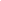 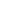 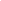 The applicant requesting/managing grant:      
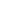 The applicant requesting/managing grant:      
The applicant requesting/managing grant:      
Administrator signature:      
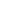 Administrator signature:      
Administrator signature:      
Name of School:      
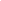 Phone:      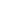 Phone:      Grade level and the total number of students expected to be served by grant:Grade      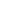 Students      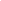 Requested Financial Funding by A.C.E.      	(Up to $250).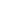 Requested Financial Funding by A.C.E.      	(Up to $250).Requested Financial Funding by A.C.E.      	(Up to $250).Have you already been awarded an A.C.E. grant for the 2023-2024 school year?  _________________    Have you already been awarded an A.C.E. grant for the 2023-2024 school year?  _________________    Have you already been awarded an A.C.E. grant for the 2023-2024 school year?  _________________    Introduction/Background/Description: 